TEHNISKĀ SPECIFIKĀCIJA Nr. TS 1604.013 v1Pneimo smērspiede 20 litru spainimAttēlam ir informatīvs raksturs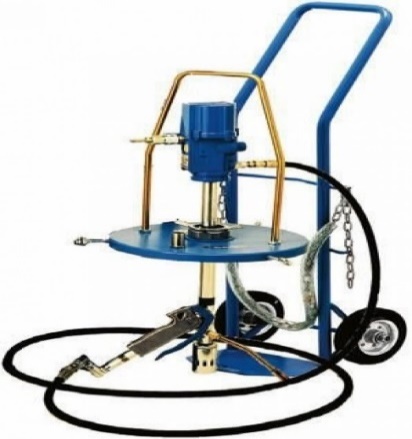 Nr.AprakstsMinimālā tehniskā prasībaPiedāvātās preces konkrētais tehniskais aprakstsAvotsPiezīmesVispārīgā informācijaVispārīgā informācijaVispārīgā informācijaRažotājs (nosaukums, ražotnes atrašanās vieta).Norādīt informāciju1604.013 Smērspiede, pneimatiskā  Norādīt pilnu preces tipa apzīmējumuPreces marķēšanai pielietotais EAN kods, ja precei tāds ir piešķirtsNorādīt vērtībuNorādīt vai, izmantojot EAN kodu, ražotājs piedāvā iespēju saņemt digitālu tehnisko informāciju par preci (tips, ražotājs, tehniskie parametri, lietošanas instrukcija u.c.)Norādīt informācijuParauga piegādes laiks tehniskajai izvērtēšanai (pēc pieprasījuma), darba dienasNorādīt vērtībuStandartiStandartiStandartiAtbilstība standartam LVS EN 62841-2-2:2014, Ar elektromotoru darbināmi rokas darbarīki, transportējami darbarīki un dārza tehnika. Drošums. 2-2.daļa: Īpašās prasības rokas skrūvgriežiem un trieciendarbības uzgriežņu atslēgām AtbilstAtbilsts Eiropas savienības direktīvai 2014/30/ES, Par elektromagnētisko savietojamībuAtbilstAtbilsts Eiropas savienības direktīvai 2011/65/ES, Par bīstamu vielu izmantošanas ierobežošanu elektriskās un elektromehāniskās iekārtāsAtbilstDokumentācijaDokumentācijaDokumentācijaIesniegts preces attēls, kurš atbilst sekojošām prasībām: ".jpg" vai “.jpeg” formātā;izšķiršanas spēja ne mazāka par 2Mpix;ir iespēja redzēt  visu preci un izlasīt visus uzrakstus, marķējumus uz tā;attēls nav papildināts ar reklāmu.AtbilstOriģinālā lietošanas instrukcija sekojošās valodāsLV Tehniskā informācijaTehniskā informācijaTehniskā informācijaPneimatiskais smērvielu sūknis 20-30kg spainim,AtbilstIekšējais membrānas diametrs - 285mmAtbilst Ārējais stiprinājums - 310mm,AtbilstDarba gaisa spiediens: 3 – 8 barAtbilstPneimo sūkņa spēka attiecība (ražīgums) 50:1AtbilstŠļūtene 1/4″ 4m., 400barAtbilstObligātā komplektācijaObligātā komplektācijaObligātā komplektācijaRatiņi ar rokturiIekļauta komplektā Pistole ar kustīgu savienojumuIekļauta komplektā Vāks ar membrānu un reduktoruIekļauta komplektā 